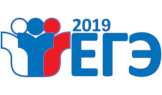 ТЕЛЕФОНЫ ГОРЯЧЕЙ ЛИНИИ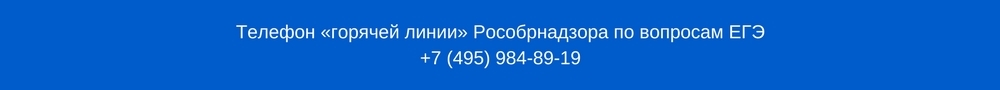 еню ГИАМинистерство общего и профессионального образованияРостовской областиhttp://www.rostobr.ru/
http://www.rcoi61.ru/8 (863) 269-57-42
понедельник – четверг
с 9.00 до 18.00
пятница
с 9.00 до 17.00
перерыв
с 13.00 до 14.00Ростовский областной центр обработки информации в сфере образованияhttp://www.rcoi61.ru/8(863) 210-50-08понедельник -четверг                 09.00 - 18.00,пятница 9.00 - 17.00,перерыв: 13.00 - 14.00Управление образованияг. Азоваhttp://азовуо.рф/8(86342) 6-22-148 (863 42) 6-22-17понедельник – четверг9.00 – 18.00,пятница 09.00 – 17.00,перерыв: 13.00 – 14.00МБОУ СОШ №14 г. Азоваhttp://azov-school14.do.am/8(86342) 6-82-598(86342) 6-70-01понедельник – пятница9.00-16.00перерыв 13.00-14.00